Annex A	Application for SDSC Ordinary Membership 				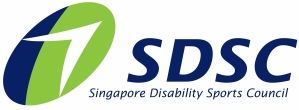 Name of Organisation: ________________________________________________________Submitted by_____________________SignatureName: Position in Organisation: Date: APPLICATION FORM FOR MEMBERSHIP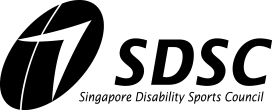 (For Ordinary/ Associate Membership)APPLICATION FORM FOR MEMBERSHIP(For Ordinary/ Associate Membership)APPLICATION FORM FOR MEMBERSHIP(For Ordinary/ Associate Membership)APPLICATION FORM FOR MEMBERSHIP(For Ordinary/ Associate Membership)PART A : PARTICULARSPART A : PARTICULARSPART A : PARTICULARSPART A : PARTICULARSName of Organisation:Name of Organisation:Name of Organisation:Name of Organisation:Address:Address:Address:Address:Tel No:Tel No:Email Address:Email Address:Core Business/ Activities (eg. para sports offered):No. of PwDs engaged (if any)Core Business/ Activities (eg. para sports offered):No. of PwDs engaged (if any)Core Business/ Activities (eg. para sports offered):No. of PwDs engaged (if any)Core Business/ Activities (eg. para sports offered):No. of PwDs engaged (if any)Status of Organisation: Social Service Organisation Commercial Organisation Others: please specify Status of Organisation: Social Service Organisation Commercial Organisation Others: please specify Status of Organisation: Social Service Organisation Commercial Organisation Others: please specify UEN Registration No:PART B: MEMBERSHIP APPLIED FOR:PART B: MEMBERSHIP APPLIED FOR:PART B: MEMBERSHIP APPLIED FOR:PART B: MEMBERSHIP APPLIED FOR:Ordinary Membership (S$120 per annum)Associate Membership (S$120 per annum)Ordinary Membership (S$120 per annum)Associate Membership (S$120 per annum)Ordinary Membership (S$120 per annum)Associate Membership (S$120 per annum)Ordinary Membership (S$120 per annum)Associate Membership (S$120 per annum)Reason(s) for Application:Reason(s) for Application:Reason(s) for Application:Reason(s) for Application:PART C: DECLARATION BY APPLICANTPART C: DECLARATION BY APPLICANTPART C: DECLARATION BY APPLICANTPART C: DECLARATION BY APPLICANTI hereby declare that I am authorized to make this application on behalf of the above organisation and that we agree to abide by the rules and regulations of the Singapore Disability Sports Council. Attached is a copy of my organisation's Constitution/ Memorandum/ Articles of Association. By the submission of this form, I agree that the Singapore Disability Sports Council ("SDSC") may collect, use and disclose my personal data, as provided in this application form, for the purposes in accordance with the Personal Data Protection Act 2012, the application of SDSC Membership. 	_________________________________________	_________________________________________	Name/ Signature	Appointment	_________________________________________	_________________________________________	Date	Organisation StampThe Data Protection relates to the information (Data) supplied by you to Singapore Disability Sports Council (“SDSC”) voluntarily as provided in this application form. The Personal Data that is collected from you is used and/or disclosed for the following purposes, which include but are not limited to:Processing of the application of membership, carrying out marketing and communicating with you in relation to activities and services offered by SDSC;SDSC will make every effort to ensure that its employees who are involved in the collection, use and disclosure of Personal Data will observe and adhere to the terms of this Privacy Policy in accordance to the Personal Data Protection Act 2012.  Please be assured that SDSC has put in place preventative measures to safeguard the personal data stored with us. SDSC will retain your Personal Data for as long as it is necessary to fulfil the business purposes for which it is collected, or as required by the relevant law. You may request to make corrections to your personal data held by us, by writing to: sdsc@sdsc.org.sg.  You can also write to this email for any questions or feedback relating our Privacy Policy. We may amend this policy from time to time to ensure that this policy is consistent with any developments to the way SDSC uses your personal data or any changes to the laws and regulations applicable to SDSC. We will publish the updated policy on our website.I hereby declare that I am authorized to make this application on behalf of the above organisation and that we agree to abide by the rules and regulations of the Singapore Disability Sports Council. Attached is a copy of my organisation's Constitution/ Memorandum/ Articles of Association. By the submission of this form, I agree that the Singapore Disability Sports Council ("SDSC") may collect, use and disclose my personal data, as provided in this application form, for the purposes in accordance with the Personal Data Protection Act 2012, the application of SDSC Membership. 	_________________________________________	_________________________________________	Name/ Signature	Appointment	_________________________________________	_________________________________________	Date	Organisation StampThe Data Protection relates to the information (Data) supplied by you to Singapore Disability Sports Council (“SDSC”) voluntarily as provided in this application form. The Personal Data that is collected from you is used and/or disclosed for the following purposes, which include but are not limited to:Processing of the application of membership, carrying out marketing and communicating with you in relation to activities and services offered by SDSC;SDSC will make every effort to ensure that its employees who are involved in the collection, use and disclosure of Personal Data will observe and adhere to the terms of this Privacy Policy in accordance to the Personal Data Protection Act 2012.  Please be assured that SDSC has put in place preventative measures to safeguard the personal data stored with us. SDSC will retain your Personal Data for as long as it is necessary to fulfil the business purposes for which it is collected, or as required by the relevant law. You may request to make corrections to your personal data held by us, by writing to: sdsc@sdsc.org.sg.  You can also write to this email for any questions or feedback relating our Privacy Policy. We may amend this policy from time to time to ensure that this policy is consistent with any developments to the way SDSC uses your personal data or any changes to the laws and regulations applicable to SDSC. We will publish the updated policy on our website.I hereby declare that I am authorized to make this application on behalf of the above organisation and that we agree to abide by the rules and regulations of the Singapore Disability Sports Council. Attached is a copy of my organisation's Constitution/ Memorandum/ Articles of Association. By the submission of this form, I agree that the Singapore Disability Sports Council ("SDSC") may collect, use and disclose my personal data, as provided in this application form, for the purposes in accordance with the Personal Data Protection Act 2012, the application of SDSC Membership. 	_________________________________________	_________________________________________	Name/ Signature	Appointment	_________________________________________	_________________________________________	Date	Organisation StampThe Data Protection relates to the information (Data) supplied by you to Singapore Disability Sports Council (“SDSC”) voluntarily as provided in this application form. The Personal Data that is collected from you is used and/or disclosed for the following purposes, which include but are not limited to:Processing of the application of membership, carrying out marketing and communicating with you in relation to activities and services offered by SDSC;SDSC will make every effort to ensure that its employees who are involved in the collection, use and disclosure of Personal Data will observe and adhere to the terms of this Privacy Policy in accordance to the Personal Data Protection Act 2012.  Please be assured that SDSC has put in place preventative measures to safeguard the personal data stored with us. SDSC will retain your Personal Data for as long as it is necessary to fulfil the business purposes for which it is collected, or as required by the relevant law. You may request to make corrections to your personal data held by us, by writing to: sdsc@sdsc.org.sg.  You can also write to this email for any questions or feedback relating our Privacy Policy. We may amend this policy from time to time to ensure that this policy is consistent with any developments to the way SDSC uses your personal data or any changes to the laws and regulations applicable to SDSC. We will publish the updated policy on our website.I hereby declare that I am authorized to make this application on behalf of the above organisation and that we agree to abide by the rules and regulations of the Singapore Disability Sports Council. Attached is a copy of my organisation's Constitution/ Memorandum/ Articles of Association. By the submission of this form, I agree that the Singapore Disability Sports Council ("SDSC") may collect, use and disclose my personal data, as provided in this application form, for the purposes in accordance with the Personal Data Protection Act 2012, the application of SDSC Membership. 	_________________________________________	_________________________________________	Name/ Signature	Appointment	_________________________________________	_________________________________________	Date	Organisation StampThe Data Protection relates to the information (Data) supplied by you to Singapore Disability Sports Council (“SDSC”) voluntarily as provided in this application form. The Personal Data that is collected from you is used and/or disclosed for the following purposes, which include but are not limited to:Processing of the application of membership, carrying out marketing and communicating with you in relation to activities and services offered by SDSC;SDSC will make every effort to ensure that its employees who are involved in the collection, use and disclosure of Personal Data will observe and adhere to the terms of this Privacy Policy in accordance to the Personal Data Protection Act 2012.  Please be assured that SDSC has put in place preventative measures to safeguard the personal data stored with us. SDSC will retain your Personal Data for as long as it is necessary to fulfil the business purposes for which it is collected, or as required by the relevant law. You may request to make corrections to your personal data held by us, by writing to: sdsc@sdsc.org.sg.  You can also write to this email for any questions or feedback relating our Privacy Policy. We may amend this policy from time to time to ensure that this policy is consistent with any developments to the way SDSC uses your personal data or any changes to the laws and regulations applicable to SDSC. We will publish the updated policy on our website.PART D: MODE OF PAYMENTPART D: MODE OF PAYMENTPART D: MODE OF PAYMENTPART D: MODE OF PAYMENTPAYNOW	Step 1:  Login to your bank appStep 2: 	Under 'Transfer', scan the QR code or key in UEN: S73SS0035B in your bank's app PayNow page 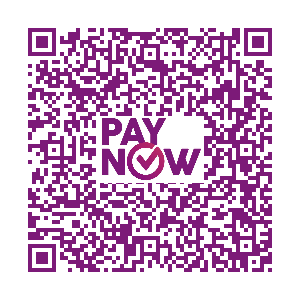 Step 3:	Enter the transaction amountStep 4:	Indicate your organisation name in the reference/notes box Step 5: 	Verify details, and submitBANK TRANSFERAccount name : Singapore Disability Sports CouncilBank Name     : DBS Ltd, Singapore  (Swift Code: DBSSS GSG)Bank A/C         : 033-021741-2  (Branch Code: 033)Bank Name     : DBS Ltd, Singapore   (Bank Code: 7171)PAYNOW	Step 1:  Login to your bank appStep 2: 	Under 'Transfer', scan the QR code or key in UEN: S73SS0035B in your bank's app PayNow page Step 3:	Enter the transaction amountStep 4:	Indicate your organisation name in the reference/notes box Step 5: 	Verify details, and submitBANK TRANSFERAccount name : Singapore Disability Sports CouncilBank Name     : DBS Ltd, Singapore  (Swift Code: DBSSS GSG)Bank A/C         : 033-021741-2  (Branch Code: 033)Bank Name     : DBS Ltd, Singapore   (Bank Code: 7171)PAYNOW	Step 1:  Login to your bank appStep 2: 	Under 'Transfer', scan the QR code or key in UEN: S73SS0035B in your bank's app PayNow page Step 3:	Enter the transaction amountStep 4:	Indicate your organisation name in the reference/notes box Step 5: 	Verify details, and submitBANK TRANSFERAccount name : Singapore Disability Sports CouncilBank Name     : DBS Ltd, Singapore  (Swift Code: DBSSS GSG)Bank A/C         : 033-021741-2  (Branch Code: 033)Bank Name     : DBS Ltd, Singapore   (Bank Code: 7171)PAYNOW	Step 1:  Login to your bank appStep 2: 	Under 'Transfer', scan the QR code or key in UEN: S73SS0035B in your bank's app PayNow page Step 3:	Enter the transaction amountStep 4:	Indicate your organisation name in the reference/notes box Step 5: 	Verify details, and submitBANK TRANSFERAccount name : Singapore Disability Sports CouncilBank Name     : DBS Ltd, Singapore  (Swift Code: DBSSS GSG)Bank A/C         : 033-021741-2  (Branch Code: 033)Bank Name     : DBS Ltd, Singapore   (Bank Code: 7171)PART E: FOR OFFICIAL USEPART E: FOR OFFICIAL USEPART E: FOR OFFICIAL USEPART E: FOR OFFICIAL USE	Amount received:	$PayNow/ Bank TransferReceipt Number:Date:Date:Date:Remarks:Remarks:Remarks:Remarks:Please complete all questions so that we may assess your membership eligibility. 1. Describe your organisation’s involvement in the promotion, training and/or development of para sport in Singapore. 2. List the para sport competitions, programmes, courses and activities that your organisation has participated or organised in the past 12 months.3. List 10 or more registered members of your organisation who are not members of another Ordinary Member of SDSC. 4. Are at least 50% of your organisation’s Board Members Singapore citizens?   Yes 						  No 5. Our organisation is (please select one):   Registered with the Registry of Societies (ROS) 					  Registered with the Accounting and Corporate Regulatory Authority (ACRA)   An Institute of Higher Learning   A Government Agency   A Statutory Board  6. Please check if your organisation is willing to abide by the following, as an affiliate:   Rules and regulations of SDSC, as outlined in its Constitution   World Anti-Doping Code-compliant anti-doping rules applicable to para sport  Olympic Movement Code on the Prevention of Manipulation of Competitions   Safe Sport Unified Code and all applicable rules under the Safe Sport Programme 